LAPORAN AKHIRRANCANG BANGUN SISTEM KEAMANAN PINTU MENGGUNAKAN PASSWORD (KEYPAD) BERBASIS ARDUINO 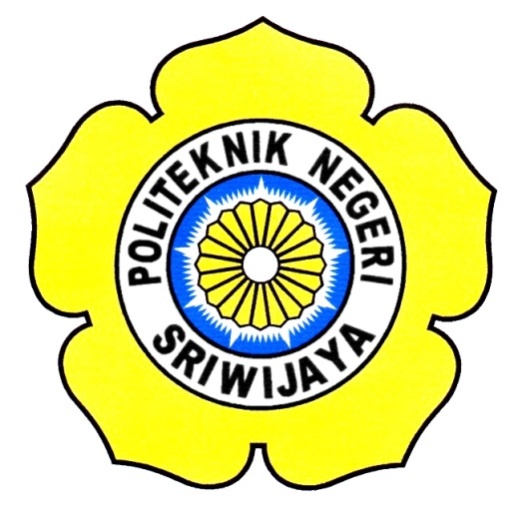 Laporan Akhir disusun sebagai salah satu syarat menyelesaikan Pendidikan Diploma DIII Jurusan Teknik KomputerOleh :ZURRIAH061630701267JURUSAN TEKNIK KOMPUTER 
PRODI D3 POLITEKNIK NEGERI SRIWIJAYA 
2019LEMBAR PERSETUJUAN LAPORAN AKHIR RANCANG BANGUN SISTEM KEAMANAN PINTU MENGGUNAKAN PASSWORD (KEYPAD) BERBASIS ARDUINO ZURRIAH0616307012267Palembang ,    Juli  2019Pembimbing I	   Pembimbing IIAzwardi, S.T.,M.T.				   Ikhthison Mekongga,S.T.M.Kom
NIP. 197005232005011004 			   NIP. 197705242000031002Mengetahui,Ketua Jurusan Teknik KomputerIr. Ahmad Bahri Joni Malyam, M.Kom
NIP. 196007101991031001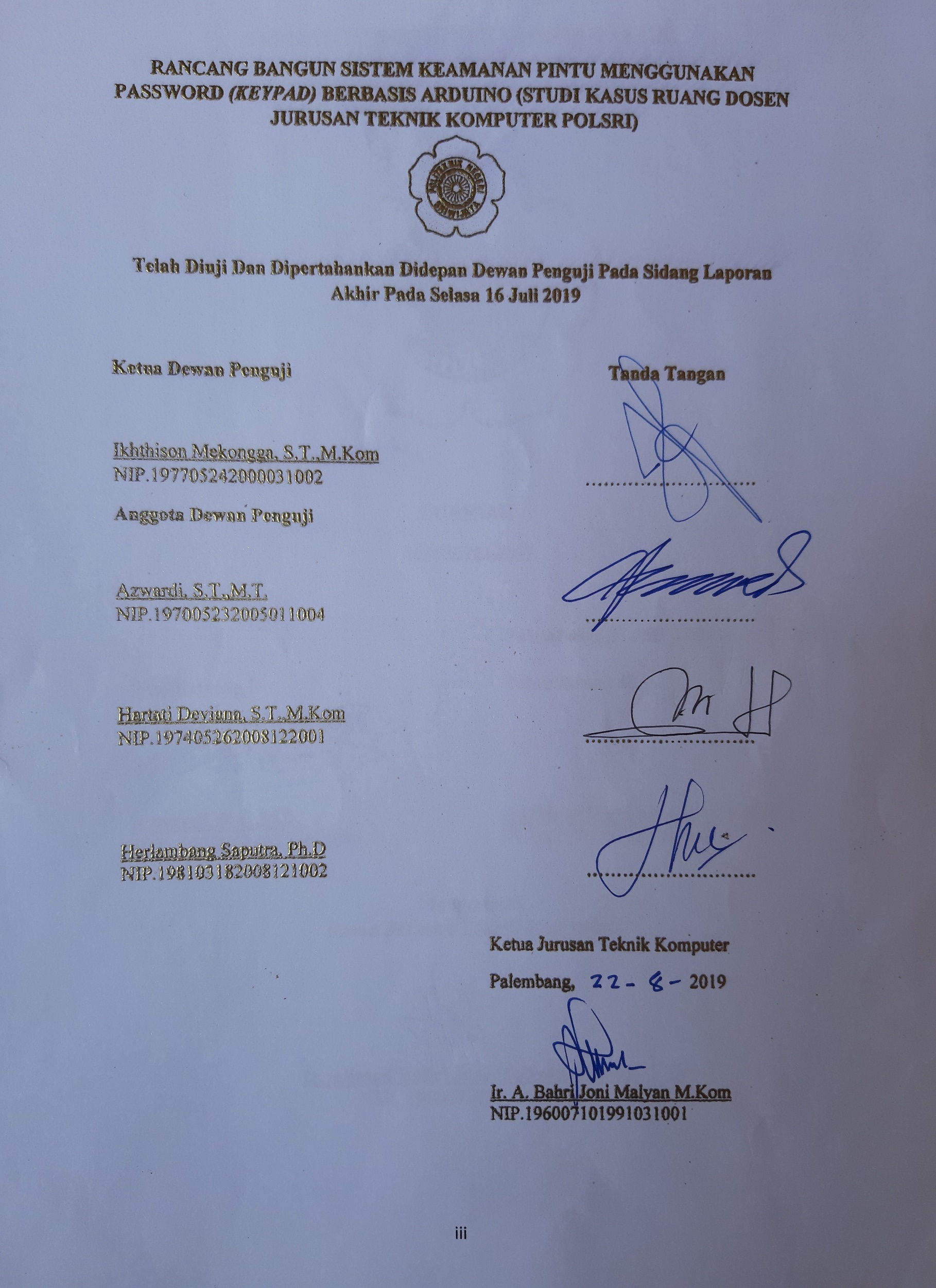 MOTO DAN PERSEMBAHANMOTTO :Pengetahuan adalah kekuatan.Kegagalan hanya terjadi bila kita menyerah.Tiada doa yang lebih indah selain doa  orang tua agar Laporan akhir ini cepat selesai.Jangan tunda sampai besok apa yang bisa engkau kerjakan hari ini.Berusahalah jangan sampai terlengah walau sedetik saja, karena atas kelengahan kita tak akan bisa dikembalikan seperti semula.Manusia tak selamanya benar dan tak selamanya salah, kecuali ia yang selalu mengoreksi diri dan membenarkan kebenaran orang lain atas kekeliruan diri sendiri.Perkuat semuanya dengan do’a – do’a insyallah kita bias.Usaha yang maksimal akan mendapat kan hasil yang maksimal juga, namun jangan lupa disertai dengan Do’a agar usaha yang kita lakukan selalu diridhoi Allah SWT.PERSEMBAHAN :	Bismillahiromanirrohim, puji dan syukur atas kehadirat Allah SWT kupersembahkan laporan akhir ini kepada:Orang Tua TercintaKakak, Adik dan Saudara TersayangSeluruh Dosen beserta staff Teknik KomputerAlmamaterTeman-teman seperjuangan Angkatan 2019Agama, Bangsa dan Negara ABSTRAKRancang Bangun Sistem Keamanan Pintu Menggunakan Password (Keypad) Berbasis Arduino (Zurriah. 2019. 47 Halaman)Arduino Mega 2560 juga merupakan papan mikrokontroler berbasiskan atmega 2560. Arduino mega 2560 memiliki 54 pin digital input/output, dimana 15 pin dapat digunakan sebagai output PMW, 16 pin sebagai input analog, dan 14 pin sebagai UART (Port serial Hardware), selain itu arduino mega ini juga memiliki 16 MHz kristal osilator, tombol reset, header ICSP, koneksi USB dan jack power. Ini semua yang diperlukan untuk mendukung mikrokontroler dalam berbagai pekerjaan. Selanjutnya untuk memulai mengaktifkan perangkat tersebut cukup dengan menghubungkannya ke computer melalui kabel USB atau power suplay atau beterai.. Pada laporan akhir ini akan dibahas mengenai aplikasi Arduino yaitu Rancang Bangun Sistem Keamanan Pintu Menggunakan Password (Keypad) Berbasis Arduino. Keypad sebagai tombol-tombol yang disusun secara maktriks dengan jumlah (4 baris x 4 kolom) password yang dimasukkan sebanyak 6 digit. LCD digunakan sebagai dot matrik dengan jumlah karakter 2 x 16. LCD ini berfungsi sebagai penampil yang nantinya akan digunakan untuk menampilkan karakter keluaran yang sedang dijalankan. Selenoid Door Lock berperan sebagai pembuka pintu saat password yang dimasukkan benar.Kata Kunci :  Keypad, Password, Selenoid Door Lock , LCD, Mikrokontroler Arduino.ABSTRAKDesign A Door Security System Using An Arduino Based Password (Keypad)(Zurriah. 2019. 47 Pages)Arduino Mega 2560 is also a microcontroller board based on ATMEGA 2560. Arduino Mega 2560 has 54 digital input / output pins, of which 15 pins can be used as PMW output, 16 pins as analog input, and 14 pins as UART (serial port hardware), besides This Arduino Mega also has a 16 MHz crystal oscillator, reset button, ICSP header, USB connection and power jack. This is all that is needed to support the microcontroller in various jobs. Furthermore, to start activating the device, simply connect it to the computer via a USB cable or power supply or run it. In this final report, the Arduino application will be discussed, namely the Design of the Door Security System Using Arduino-Based Password (Keypad). Keypad as buttons are arranged in a matrix with the number (4 rows x 4 columns) the entered password is 6 digits. LCD is used as a dot matrix with a number of characters 2 x 16. This LCD functions as a viewer which will be used to display the output character that is being run. Selenoid Door Lock acts as a door opener when the password is entered correctly.Keywords: Keypad, Password, Selenoid Door Lock, LCD, Arduino MicrocontrollerKATA PENGANTAR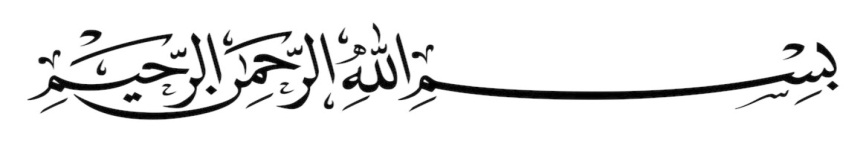 	Alhamdulillahirabbill’alamin atas segala Anugerah Rahmat dan Karunia yang dilimpahkan Allah SWT, karena berkat rahmat dan karunia-Nya, penulis dapat menyelesaikan Laporan Akhir yang berjudul “Rancang Bangun Sistem Keamanan Pintu Menggunakan Password (Keypad) Berbasis Arduino”. Laporan Akhir ini disusun dalam rangka melengkapi persyaratan kurikulum untuk menyelesaikan Pendidikan Diploma DIII Teknik Komputer di Politeknik Negeri Sriwijaya Palembang. Pada kesempatan ini penulis ingin mengucapkan terima kasih kepada berbagai pihak yang telah memberikan bantuan kepada penulis dalam penyelesaian laporan akhir ini, khususnya kepada:Keluarga Besarku yang senantiasa mencurahkan segala kasih sayang, Doa restu, bantuan moril dan semangat untuk menyelesaikan Laporan Akhir ini.Bapak Dr.Ing Ahmad Taqwa., M.T selaku Direktur Politeknik Negeri Sriwijaya.Bapak Ir. A. Bahri Joni Malyan, M.Kom selaku Ketua Jurusan Teknik Komputer Politeknik Negeri Sriwijaya.Bapak selaku Pembimbing I Bapak Azwardi, S.T.,M.T. Jurusan Teknik Komputer Politeknik Negeri Sriwijaya.Bapak selaku Pembimbing II Bapak Ikhthison Mekongga,S.T.M.Kom Jurusan Teknik Komputer Politeknik Negeri Sriwijaya.Seluruh dosen beserta Staff Tata Usaha Jurusan Teknik Komputer Politeknik Negeri Sriwijaya.Seluruh pihak yang telah membantu dalam menyelesaikan laporan Akhir yang tidak dapat penulis sebutkan satu-persatu.Seluruh teman-teman seangkatan mahasiswa Jurusan Teknik Komputer Politeknik Negeri Sriwijaya.Dalam penulisan dan pembahasan yang penulis paparkan merupakan upaya semaksimal yang telah dilakukan namun penulis menyadari bahwa dalam penulisan Laporan Akhir ini masih jauh dari kesempurnaan. Oleh karena itu, penulis mengharapkan saran dan kritik yang bersifat membangun. Penulis berharap semoga Laporan ini dapat bermanfaat bagi semua bagi Jurusan Teknik Komputer Politeknik Negeri Sriwijaya pada umumnya serta bagi penulis sendiri pada khususnya.Palembang,           2019ZurriahDAFTAR ISIHALAMANHALAMAN JUDUL		iHALAMAN PERSETUJUAN		iiHALAMAN PENGUJIAN		iiiMOTTO DAN PERSEMBAHAN		ivABSTRAK		vABSTRAK TERJEMAHAN		viKATA PENGANTAR 		viiDAFTAR ISI		ixDAFTAR GAMBAR		xiiDAFTAR TABEL		xvI PENDAHULUAN	 Latar Belakang		1 Rumusan Masalah		2 Batasan Masalah		2Tujuan dan Manfaat		2Tujuan		2Manfaat 		2II TINJAUAN PUSTAKASistem Keamanan		4Arduino Mega 2560		4Pengertian Arduino Mega 2560 		4Spesifikasi Arduino Mega 2560		5Keypad Matriks 4x4		6Pengertian Keypad  Matriks 4x4		6Koneksi Keypad ke  Arduino  Mega  2560		7Power Supply (Catu Daya)		7Pengertian Power Supply (Catu Daya) 		7Spesifikasi Power Supply (Catu Daya)		8Jenis – Jenis Power Supply 		8Jenis – Jenis Konektor Power Supply		9Warna Kabel Pada Power Supply 		9 LCD 16x2 		10	Solenoid Door Lock		11Pengertian Solenoid Door Lock		11Spesifikasi Solenoid Door Lock		11Touch Screen (Sensor Sentuh) 		12Pengertian Touch Screen (Sensor Sentuh)		12Spesifikasi  Touch Screen (Sensor Sentuh)		12Relay 		13Pengertian Relay 		13Fungsi Relay		13Cara Kerja Relay 		13Flowchart 		15 III RANCANG BANGUNTujuan Perancangan		18Langkah – langkah perancangan 		18Diagram Blok		18Metode Perancangan		19Perancangan Hardware 		19Alat, Bahan, dan Komponen yang digunakan 		19Perancangan Mekanik		20Rancangan Keseluruhan 		24Desain Penempatan Alat Pada Pintu		25Perancangan Software		26Pembuatan Program di Arduino		26Flowchart		30IV HASIL DAN PEMBAHASANHasil Alat Keseluruhan 		32Hasil Uji Coba Keypad		32Hasil Uji Coba Relay		33Cara Kerja alat		33Pengukuran		35Tujuan Pengukuran Alat		35Langkah – Langkah Pengukuran Alat	 	36Pengujian		36Pengujian Arduino dan Keypad Matriks		36Pengujian Arduino dan LCD 		37Pengujian Driver dan Relay		38Pengujian Selenoid Door Lock		39Pengujian Alat Keseluruhan 		40Pembaasan		46V KESIMPULAN DAN SARAN Kesimpulan		47Saran		47DAFTAR PUSTAKALAMPIRANDAFTAR GAMBARGambar 2.1. Arduino Mega 2560		5Gambar 2.2. Keypad Matriks 4x4		7Gambar 2.3. Power Supply 		8Gambar 2.4. Warna Kabel Pada Power Supply		9Gambar 2.5. LCD 16x2		11Gambar 2.6. Solenoid Door Lock		11Gambar 2.7. Touch Screen(Sensor Sentuh)		12Gambar 2.8.Relay		13Gambar 2.9. Cara Kerja Relay 		14Gambar 3.1.Diagram Blok Rancang Bangun Sistem Keamanan Pintu Menggunakan Password (Keypad) Berbasis Arduino		19Gambar 3.2.Arduino Mega ke sensor Keypad		21Gambar 3.3. Arduino Mega ke LCD		22Gambar 3.4. Arduino Mega ke Sensor Sentuh		23Gambar 3.5. Arduino Mega ke Relay		23Gambar 3.6.Skematik Rangkaian Keseluruhan 		24Gambar 3.7.Skema Rangkaian Alat		25Gambar 3.8.Desain Penempatan Alat Pada Pintu 		25Gambar 3.9.Tampak Dalam Box		26Gambar 3.10.Proses Completed Arduino		27Gambar 3.11.Tampilan awal Arduino		27Gambar 3.12.Tampilan Konfigurasi Board		28Gambar 3.13. Tampilan Konfigurasi Port		28Gambar 3.14. Tampilan Konfigurasi Progammer		29Gambar 3.15. Tampilan Done Compiling		29Gambar 3.16. Tampilan Error		29Gambar 3.17. Tampilan Done Upload		30Gambar 3.18.Flowchart Rancang Bangun Sistem Keamanan Pintu Menggunakan Password ( Keypad ) Berbasis Arduino 		31Gambar 4.1.Tampilan Keypad yang terdeteksi		32Gambar 4.2.Tampilan Keypad yang tidak terdeteksi		33Gambar 4.3.Tampilan yang Belum Merenrima Perintah dari Arduino		33Gambar 4.4.Tampilan yang Sudah Merenrima Perintah dari Arduino		33Gambar 4.5.Tampilan awal pada LCD		34Gambar 4.6.Tampilan Input Kode		34Gambar 4.7.Tampilan Accepted		34Gambar 4.8.Tampilan Rejected		34Gambar 4.9.Tampilan Input Password Benar		34Gambar 4.10.Tampilan Relay aktif dan Tidak Aktif		35Gambar 4.11. Solenoid Membuka dan Menutup		35Gambar 4.12.Memasukkan Password		37Gambar 4.13.Enter Password		41Gambar 4.14 Memasukkan Password 6 digit .		41Gambar 4.15 Tampilan Accepted.		42Gambar 4.16 Delay 5 detik.		42Gambar 4.17 Tampilan Rejected.		43Gambar 4.18 Kembali ke tampilan awal.		43DAFTAR TABELTabel 2.1.Spesifikasi Arduino Mega Mega 2560		6Tabel 2.2.Koneksi Keypad ke Arduino Mega Mega 2560		7Tabel 2.3.Spesifikasi Power Supply 		8Tabel 2.4.Spesifikasi Solenoid Door Lock		11Tabel 2.5.Spesifikasi Touch Screen 		12Tabel 2.6.Simbol – simbol flowchart 		15Tabel 3.1.Daftar Gambar Komponen yang digunakan 		20Tabel 3.2.Daftar Alat dan Bahan Komponen yang digunakan 		20Tabel 3.3.Keterangan Gambar 3.2		22Tabel 3.4.Keterangan Gambar 3.3		22Tabel 3.5.Keterangan Gambar 3.4		23Tabel 3.6.Keterangan Gambar 3.5		23Tabel 4.1.Hasil Pengujian Penekan Keypad Matriks		37Tabel 4.2.Pengujian Arduino dan LCD		38Tabel 4.3.Pengujian Driver Relay 		39Tabel 4.4.Hasil Pengukuran Tegangan Relay		39Tabel 4.5.Hasil Pengujian Solenoid Door Lock		40Tabel 4.6.Hasil Pengukuran  Tegangan Solenoid door Lock		40Tabel 4.7.Hasil Pengujian Alat Keseluruhan		40Tabel 4.8.Proses Pengujian Alat Keseluruhan yang diterima oleh akses		44Tabel 4.9.Proses Pengujian Alat Keseluruhan yang ditolak oleh akses		45